ที่ 6  ฉบับที่ 17 / 2560 – 2561 วันพุธที่ 17  มกราคม    2561สารสโมสรClub  bulletinสโมสรโรตารีพรหมเทพภูเก็ต ภาค 3330 โรตารีสากล Rotary Club of Promthep Phuket District 3330 R.I.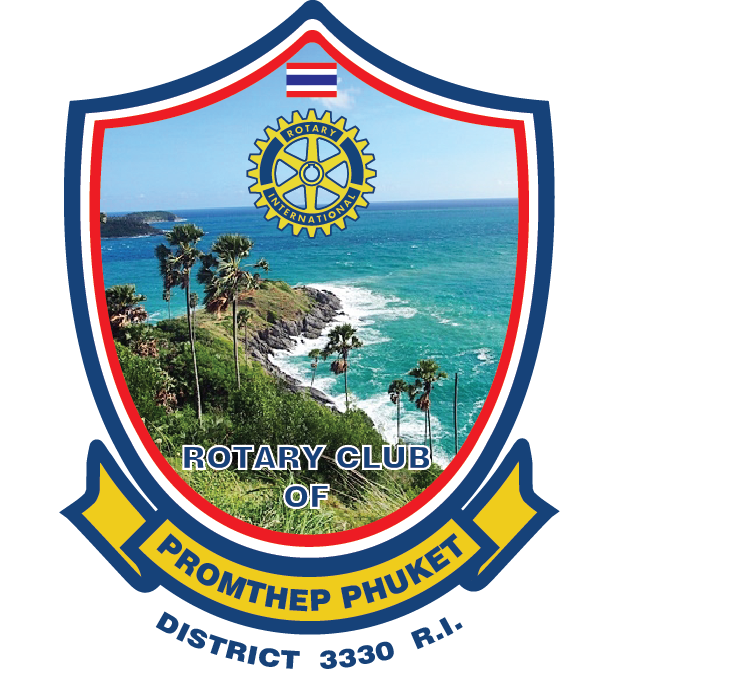                        ประชุมทุกวันพุธ    เวลา    20.00 น.    ณ   โรงแรมชิโนเฮาส์ภูเก็ตwww.facebook.com/r.c.promthepphuketกำหนดการประชุมปกติประจำสัปดาห์สโมสรโรตารีพรหมเทพภูเก็ตครั้งที่ 21 /2560 – 2561วันพุธที่  17  มกราคม  2561ณ  โรงแรมชิโนเฮาส์ ภูเก็ต****************************19.30  น.	มิตรภาพสร้างสรรค์20.00  น. 	นายกสโมสรสุวิทย์  กรุณา เคาะฆ้อง เปิดประชุม ร้องเพลงชาติไทย เพลงโรตารีแนะนำแขกเยี่ยมสโมสร และ สมาชิกสโมสรที่เข้าประชุม โดยปฏิคม  รทร.ณัฐเศรษฐกานต์       	พงษ์แก้ว		นายกสโมสรแถลง  โดย นย.สุวิทย์     	กรุณา		เลขานุการสโมสรแจ้งข่าว โดย อน.สมพร  ชุ่มพงษ์20.20  น.	สรุปงานการจัดงานวันเด็ก 2561 โดย นย.สุวิทย์ กรุณา และ อน.สมพร ชุ่มพงษ์20.30  น.	นย.สุวิทย์   กรุณา มอบของที่ระลึกผู้เข้าประชุม 100% (พย./ธค.)20.40  น.  	โครงการพัฒนาทักษะการพูดในที่ชุมชน(ภาคปฏิบัติ)21.00 น	แจ้งนัดแนะกิจกรรม และวันประชุมครั้งต่อไป         รายชื่อแขกเยี่ยมสโมสร วันพุธที่  10  มกราคม  2561นส.บุญศิริ		นิยมศิลป์		Rcc.วิชิตนส. ศุภกานต์		ประทีป ณ ถลาง	Rcc.วิชิตนส.ขวัญบุญยืน		ทวีสุข			Rcc.วิชิตนส.ปุณฑริกา		เกื้อสกุล		Rcc.วิชิตนายนิกร			แก้วน้อย		สมาคมคนพิการ จ.ภูเก็ต                 รายชื่อผู้บริจาควันเกิด   เดือน   มกราคม    2560 อน.สมพร	 	ชุ่มพงษ์	จำนวน      500  บาทอน.ศุภศักดิ์ 		นุ่นสังข์	จำนวน      500  บาทรทร. สุริยา		ชาติโย	           จำนวน      500  บาท           			        ภาพบรรยากาศ วันคล้ายวันเกิด               ประจำเดือนมกราคม 61 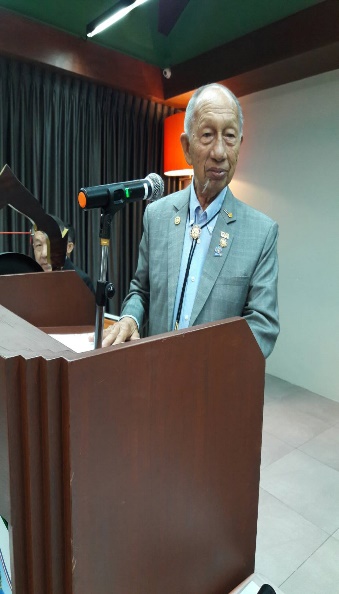 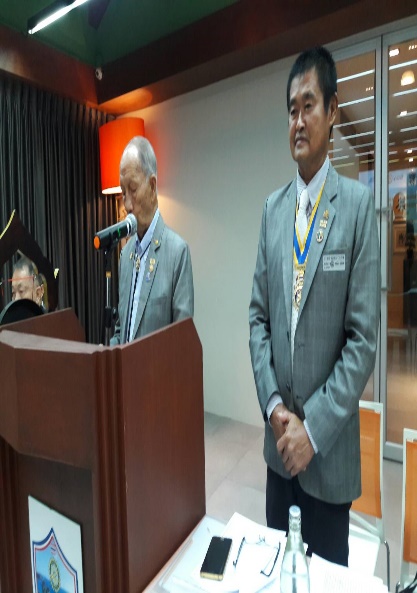 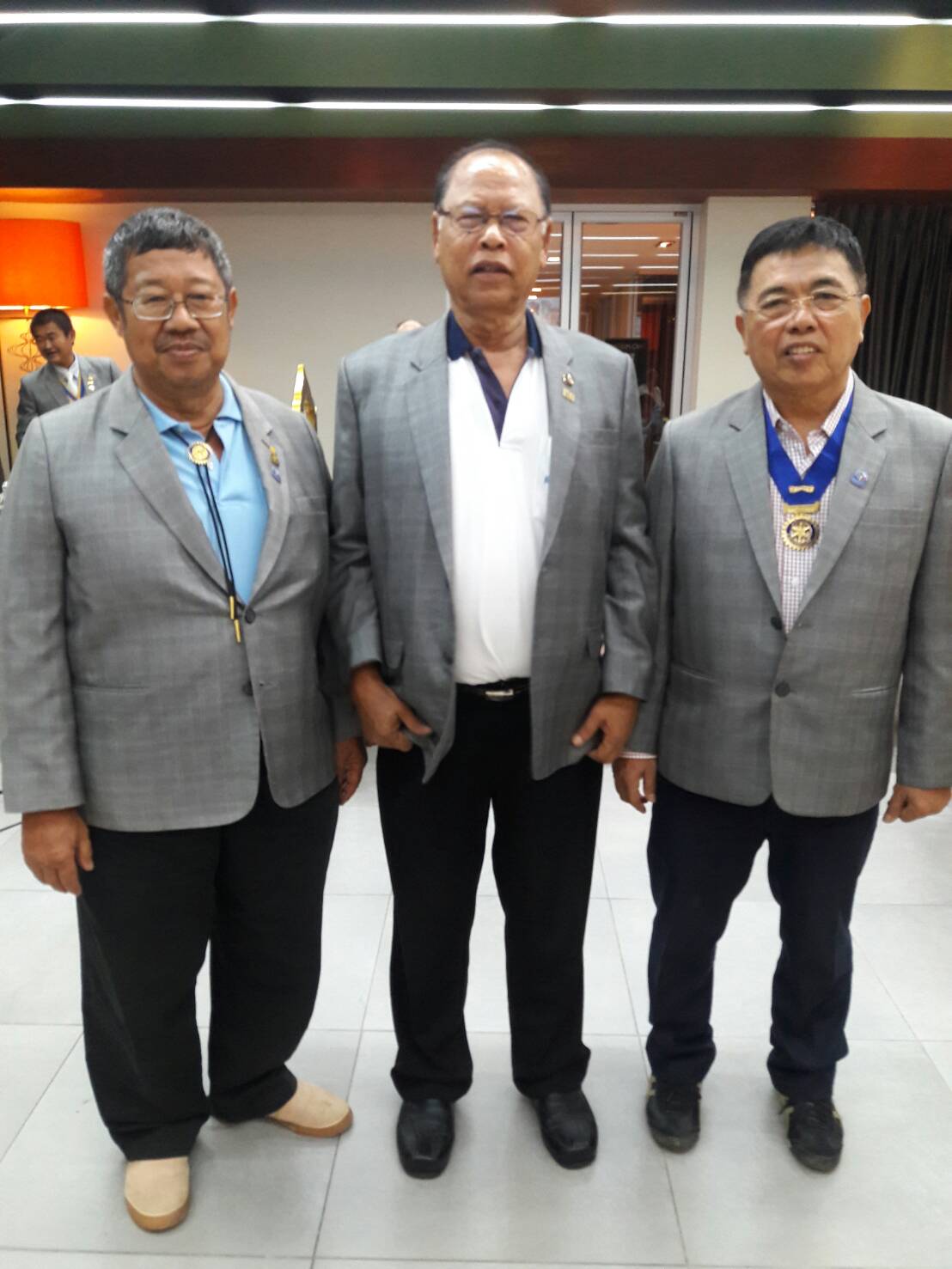 ขอให้มีความสุขกับเรื่องดีๆๆๆ ที่จะเข้ามายิ้มรับเมื่อมีปัญหา  และฝ่ามันไปแบบชิวๆๆๆ อะไรที่ตั้งใจไว้ก็ขอให้สมหวัง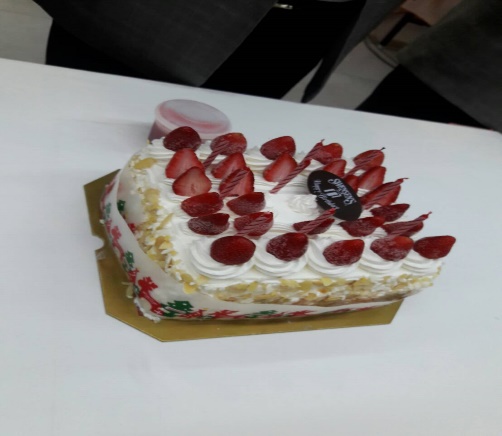 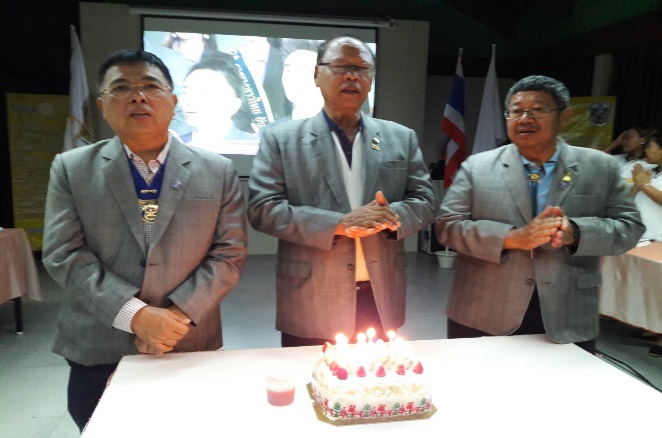 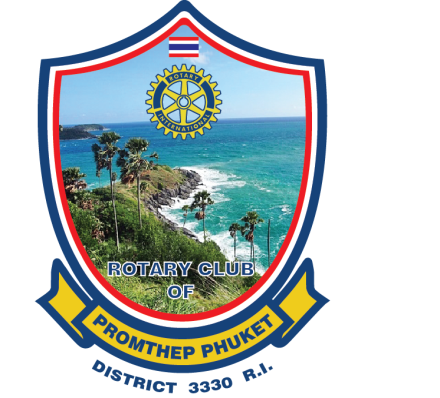 1. อผภ.เธียรศักดิ์   ปิยธรรมสิริ		อาชีพ ทนายความ		โทร. 093-8256539	2. นยก.ประจวบ  ไมพานิช		อาชีพ สวนยางพารา		โทร. 081-89288523. อน.สมพร   ชุ่มพงษ์			อาชีพ นักบัญชี			โทร. 081-89355044. อน.ศุภศักดิ์   นุ่นสังข์	 	อาชีพ วิศวกรโยธา		โทร. 081-6935350	5. นย.สุวิทย์  กรุณา			อาชีพ สวนยางพารา		โทร. 081-78885666. นยล.วิภา  ตันติธรรมวงศ์		อาชีพ จำหน่ายอุปกรณ์ไฟฟ้า	โทร. 081-4767320 7. รทร.ณัฐเศรษฐกานต์  พงษ์แก้ว	อาชีพ นักจัดรายการวิทยุ	โทร. 086-9426939  	8. รทร.จารุวัฒน์  ติงหงะ		อาชีพ วิศวกรโยธา		โทร. 086-5652753  	9. รทร.สุรินทร์  อังศุธรไพบูลย์	อาชีพ บริษัททัวร์		โทร. 081-9790278	10. รทร.กิตติ์สินธุ์  โยธินพงศธร	อาชีพ บริการห้องเช่า		โทร. 081-9684389	11. รทร.บงกชธร  นุ่นสังข์  		อาชีพ บริการห้องเช่า		โทร. 096-635156512. รทร.สุริยา  ชาติโย			อาชีพ บ้านเช่า			โทร. 089-1973793	13. รทร.จีรศักดิ์  บูรวัฒนะ		อาชีพ ขนส่งผู้โดยสารทางบก	โทร. 084-649111114. รทร.ปริยานุช    เสงี่ยมกุล		อาชีพ จำหน่ายไวน์		โทร. 086-977030415. อน.เตชิต  ฉัตรเดชา                       อาชีพ จำหน่ายสินค้าอุปโภค   โทร. 087-872181816.รทร.ณัฐณิชาช์   ปินใจ		อาชีพ ความสวยความงาม	โทร. 095-4236926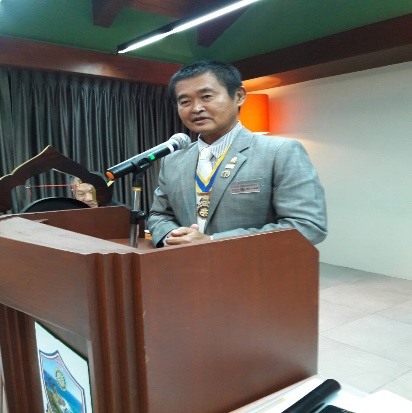 นายกสโมสร แถลง    โดย  นย.สุวิทย์    กรุณาวันนี้สโมสรโรตารีพรหมเทพภูเก็ตของเรามีผู้มาเข้าร่วมประชุมอย่างอบอุ่น เรื่องที่ผมจะแถลงคือ ขออวยพรปีใหม่ที่ผ่านมาการบริหาร โรตารีที่ผ่านมาก้อก้าวมา แล้วขอชี้แจง กำหนดการอมรม ตามจังหวัดต่างๆ ดังนี้23-25 มี.ค.61 อบรมที่ขอนแก่น6-7 เม.ย.61 ประชุมบริหารที่สุราษฏร์ธานี27-29 เม.ย.61 อบรมที่หัวหินพ.ค.61  เริ่มบริหารชุดใหม่เรื่องสุดท้าย ขอบคุณสมาชิกที่ได้ไปร่วมงานศพ คุณพ่อของ รทร.บงกชธร นุ่นสังข์ ที่ จังหวัดพังงา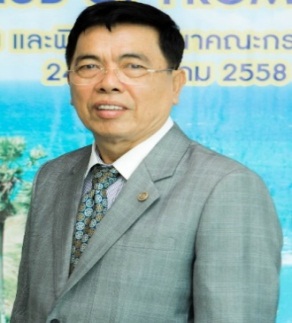                      เลขานุการสโมสร แจ้งข่าว   โดย   อน.สมพร    ชุ่มพงษ์แจ้งยอดเงินที่ใช้ ในงานวันเด็ก 2 แห่ง เป็นยอดเงิน  87,700.-บาท ไข่ไก่  3,000 ฟอง , ไข่นกกระทา  2,000 , วุ้นหญ้าหวาน 2,000 , ข้าวสาร 50 กก.โดยจัด 2 ที่   Rcc.ป่าคลอก จัดขึ้นวันศุกร์ที่ 12 /1/ 2561 , Rcc วิชิต จัดวันที่ 13/1/61สนเทศโรตารี โดย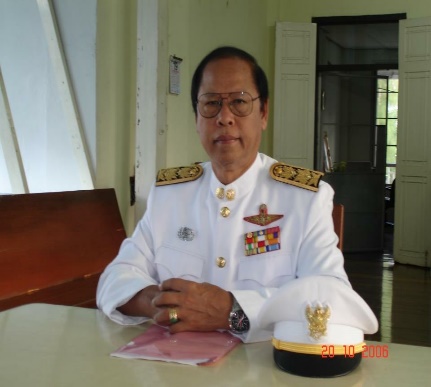 อน.ศุภศักดิ์  นุ่นสังข์  เรื่องเดือนแห่งการบริการด้านอาชีพองค์กรโรตารีประกอบด้วยสมาชิกที่มีอำนาจหน้าที่รับผิดชอบต่อตนเองในฐานะผู้มีอาชีพสุจริตเป็นที่ยอมรับของสังคมสโมสรใดไม่มีสมาชิกที่มีอาชีพเป็นของตนเองสโมสรนั้นจะเป็นสโมสรที่มีคุณลักษณะครบองค์ประกอบมิได้ถ้าสมาชิกสโมสรไม่มีอาชีพหลักดังกล่าว ไม่สามารถ เป็นโรแทเรียนโดยสมบูรณ์ได้ก่อนนี้เราใช้ เดือนตุลาคม มาพูดการกระทำในเรื่องอาชีพปัจจุบันเปลี่ยนเป็นเดือนมกราคมเป็นเดือนแห่งการบริการด้านอาชีพวันนี้ได้รับมอบหมายมาพูด–คุยเรื่องการอาชีวะพูดง่ายๆคือเรื่องอาชีพของสมาชิกครอบครัวใดไม่มีอาชีพทำจะมีอะไรกินกันเพราะฉะนั้นบริการทางอาชีพของสโมสรต้องการความสำคัญยิ่ง งานบริการด้านอาชีพ มีความสำคัญดังกล่าวจะต้องพูดคุยกันอีกมากแต่วันนี้ขอเกริ่นเพียง 3 นาทีตามกติกา วันนี้ 10 มกราคม 2561 ถือว่าเป็นโอกาสเหมาะที่จะเสริมสร้างส่งเสริมกิจกรรมพิเศษในสโมสรของเรามาบอกกล่าวในเรื่อง การบริการด้านอาชีพ สโมสรจะต้องทำอย่างไรให้โรแทนเรียนทุกคนเข้าใจ ในเรื่องอาชีพของโรตารี่สากลพอสรุปง่ายๆเน้นหนักในวัตถุประสงค์ 3 ข้อ คือ1.ยึดถือและสนับสนุนให้มีมาตรฐาน จริยธรรม ที่สูงสุดในทุกสาขา อาชีพ รวมทั้งความซื่อสัตย์ ความถูกต้องต่อทุกฝ่าย2.ต้องยอมรับในคุณค่าของอาชีพที่สุจริตทุกสาขาอาชีพที่มีในสังคม3.จงยกย่องอุทิศตนเพื่อช่วยแก้ปัญหาของสังคมโดยอาศัยความรู้ ความชำนาญของแต่ละบุคคลใน 3 ข้อขั้นตอนสโมสรทำหรือยังแต่คิดว่าทำ,แต่ยังไม่เห็นเป็นรูปธรรม งานบริการด้านอาชีพเท่าที่ผ่านมายังไม่ได้สร้างความประทับใจกับบรรดาโรแทเรียนผู้ปฏิบัติเท่าใดนักแม้แต่การนำบททดสอบ 4 แนวทางมาปฏิบัติยังไม่น่าพอใจ	ปัจจุบันสังคมและโลกเปลี่ยนแปลงมากมายรวดเร็วการติดต่อสื่อสารเร็ว ทำให้โลกแคบลง เกิดการขยายตัว ทางเทคโนโลยี ใหม่ๆก่อนนี้เราแจ้งข่าวด้วยแผ่นปลิว จดหมายบัดนี้เราแจ้งข่าวทางไลน์กันเข้ามาแทนแรงคน,มนุษย์มีการเปลี่ยนแปลงเช่น บทบาทสตรีหันมาทำงานนอกบ้านก่อให้เกิดอาชีพใหม่ในหมู่สตรีอาทิ นักข่าว , นักแสดง, นางแบบ,นักธุรกิจสตรี,ทหารหญิง เป็นต้นภาวะเศรษฐกิจที่ฝืดเคืองอันเป็นผลต่อเนื่องไปถึงการปลดคนงาน มาถึงตรงนี้แล้วปัญหาที่เกิดขึ้น เราผู้บำเพ็ญประโยชน์โดยมิหวังผลกำไรและผลตอบแทนเป็นเรื่องที่น่าคิดที่กล่าวมานี้เป็นการเกริ่นหน้าที่ของสโมสรเกี่ยวกับอาชีพยังมีอีกมากมายเราสำรวจประเภทอาชีพ ในบ้านเราหรือยังมีผู้ประกอบอาชีพ อีกหลาย อาชีพไม่มีโอกาสมาร่วมบำเพ็ญประโยชน์กับเราวันที่ 13 มกราคม 2561 เป็นวันเด็กแห่งชาติเราทำอะไรกับเด็กเหล่านั้นบ้างวันนี้ให้คำถามเบาๆไว้ก่อนยังมีอีก 2-3 สัปดาห์ที่จะต้องสนเทศด้านอาชีพต่อไป จนสิ้นเดือน มกราคมคำบรรยาย  โดย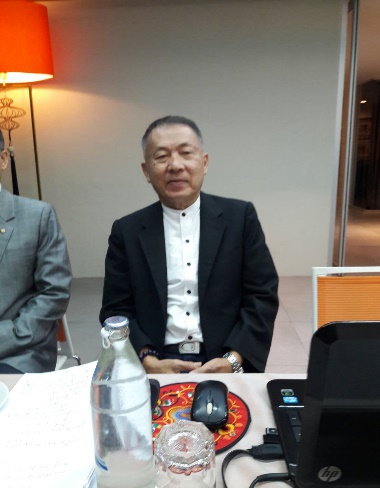 อาจารย์อาเล็ก  อุดมเดโช          “ฮวงจุ้ย  ภูเก็ต 2561 ” ทิศตะวันออกเฉียงใต้เป็นทิศของสวรรค์  แลนด์มาร์กภูเก็ต  ประเทศที่มีศาสตร์ฮวงจุ้ย มี ฮ่องกง,ภูเก็ต,สิงคโปร์ 2407-2585 ก้าวสู่ยุคจะเจริญรุ่งเรือง อาจารย์อาเล็ก ได้บอกว่าเกาะภูเก็ต เป็นแลนด์มาร์ก เป็นรูปสามเหลี่ยม เป็นยุค 8 ทิศ เกาะภูเก็ตเปรียบเสมือนมังกร ทิศเหนือท้องมังกร บริเวณป่าคลอก , ทิศใต้ หัวใจมังกร อยู่ที่ห้างเซ็นทรัล,ส่วนหลังมังกร อยู่บริเวณราไวย์  				 	แลนด์มาร์กภูเก็ต พระใหญ่ เขานาคเกิด เปรียบเสมือน ฟ้า  แลนด์มาร์กภูเก็ต เจ้าแม่กวนอิม ปลายแหลมสะพานหิน เปรียบเสมือน น้ำแลนด์มาร์กภูเก็ต หลวงพ่อแช่ม วัดฉลอง  เปรียบเสมือน ดิน ( ทางเข้าประตูเมืองภูเก็ต)	2562  เป็นยุคที่การสร้างคอนโดมิเนียม รุ่งเรืองในการก่อสร้าง	ต่อไปทั่วโลกให้ความสนใจมาถือศีลกินเจที่ภูเก็ตนี้ และชาวสิงคโปร์ , ฮ่องกง จะมากันมาก	ปิดท้าย วันที่ 20 มกราคม 2561 นี้ อาจารย์จะสอนหลักฮวงจุ้ยที่ โรงแรมเมอร์ลินภูเก็ต		บรรยากาศ การประชุม วันที่ 10 มกราคม 2561                              ณ โรงแรมชิโนเฮ้าส์ภูเก็ต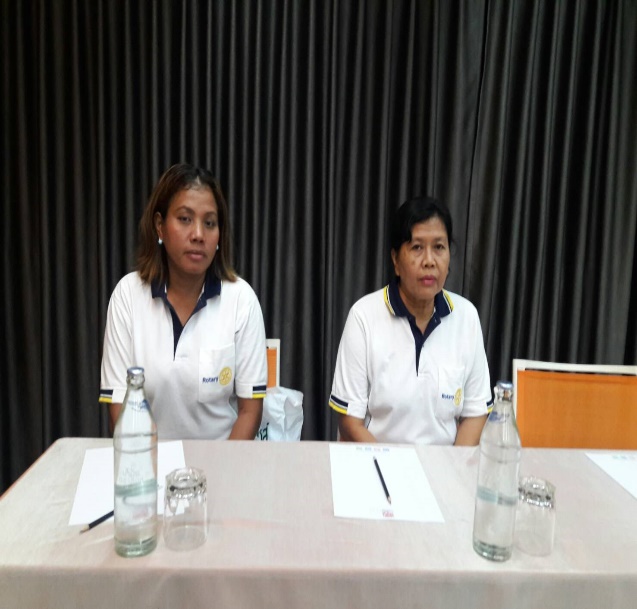 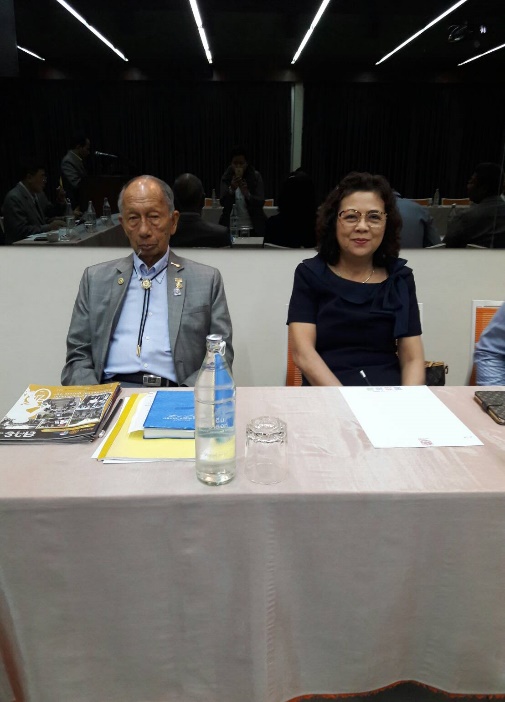 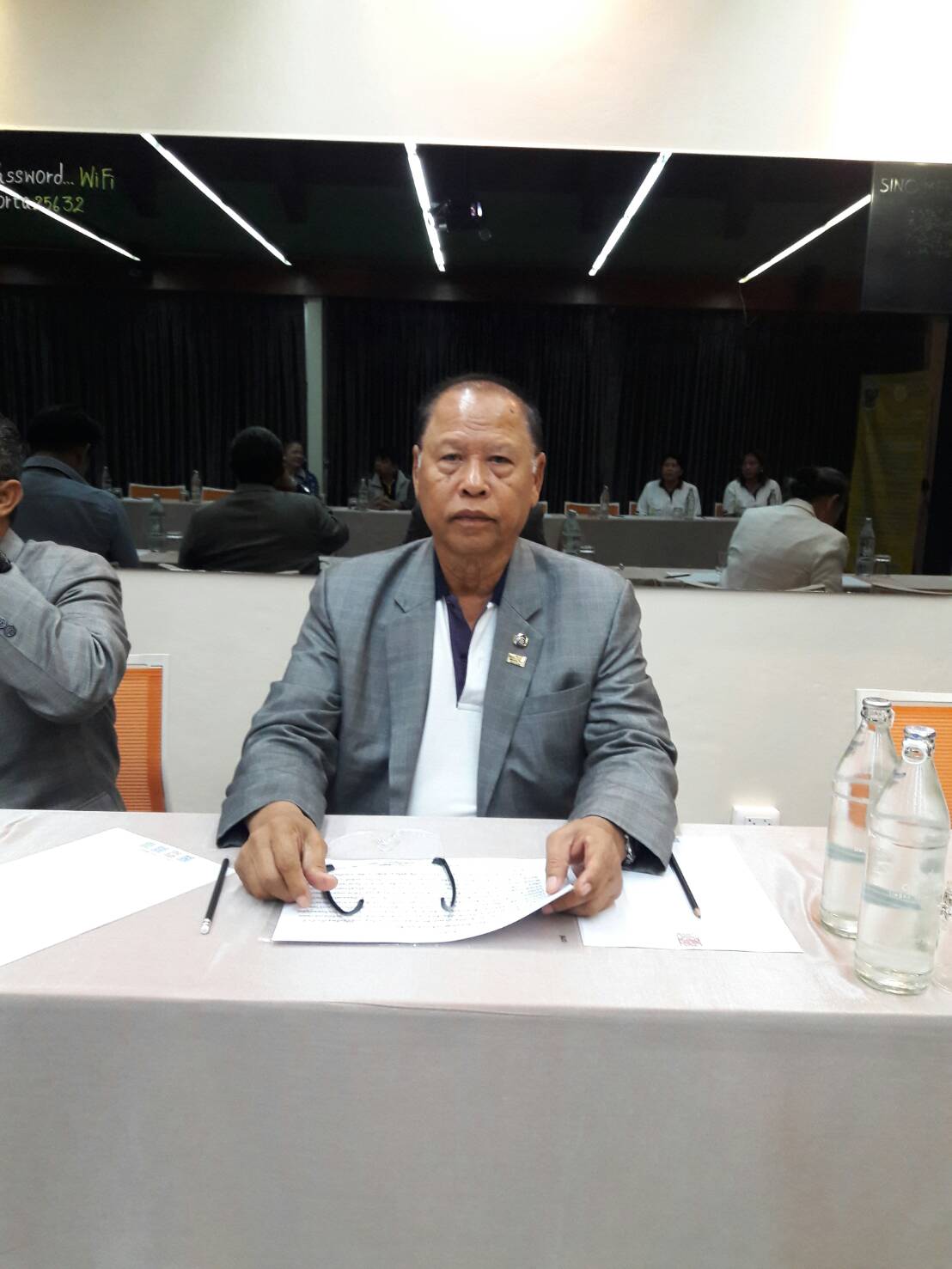 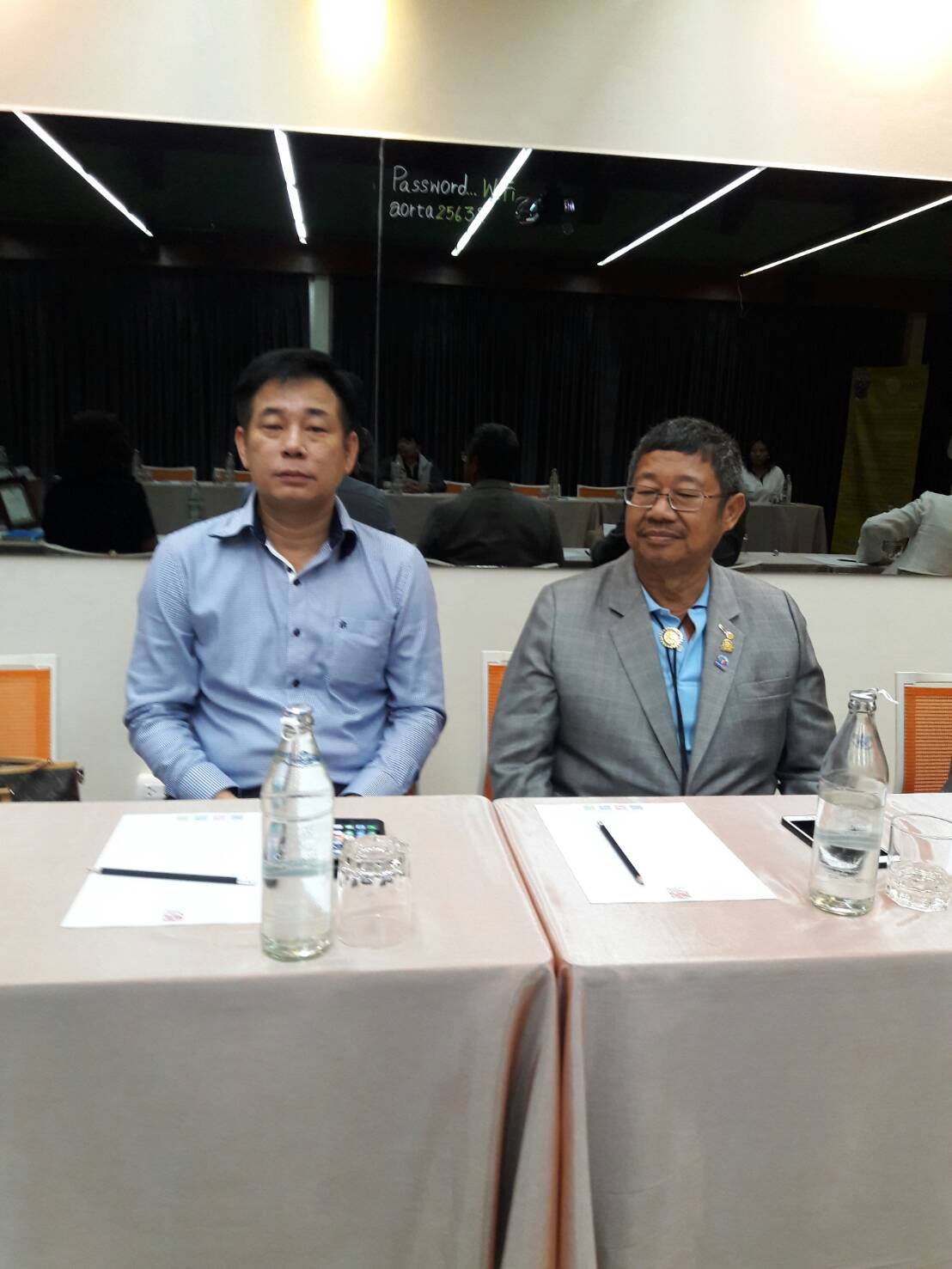 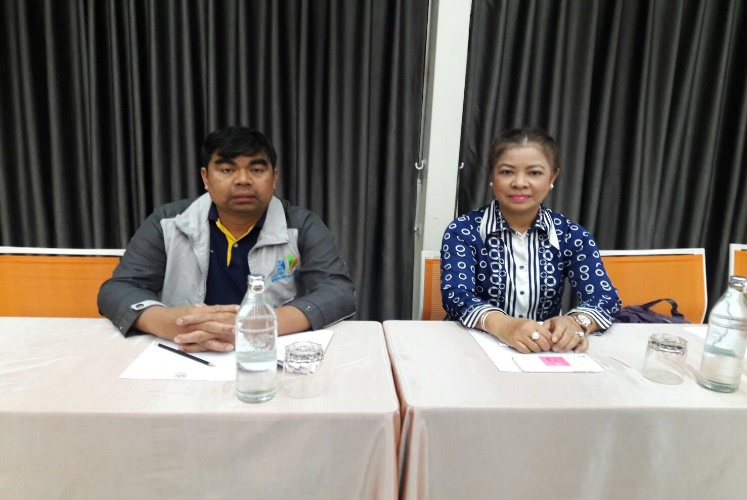 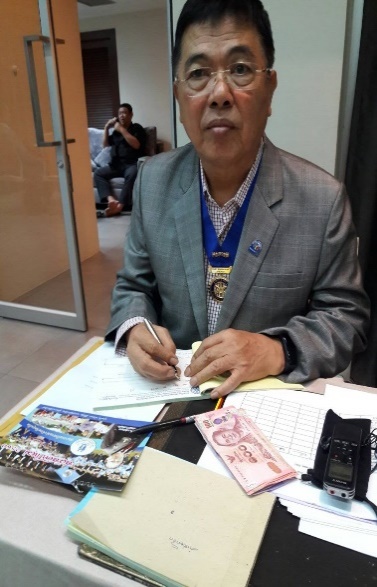 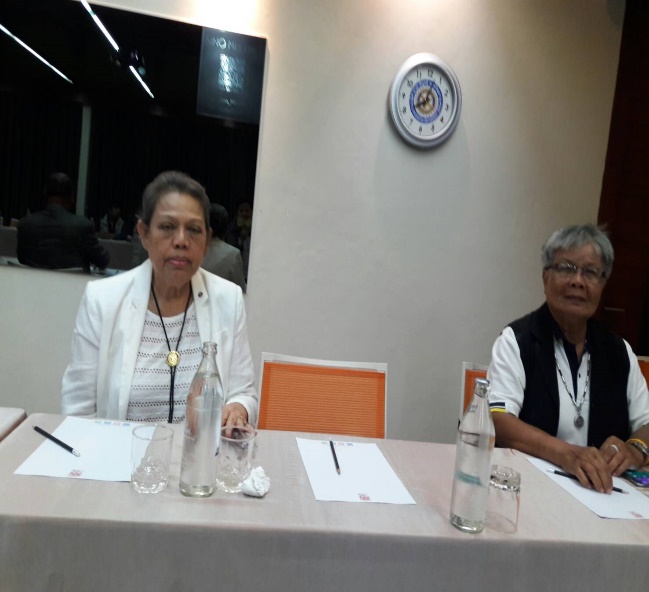 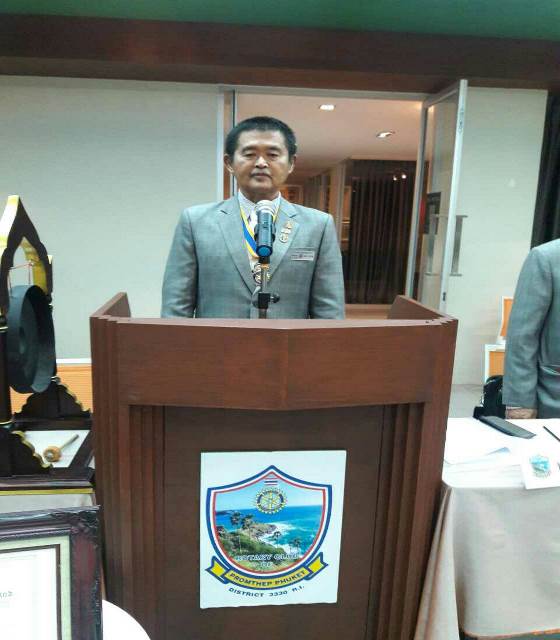 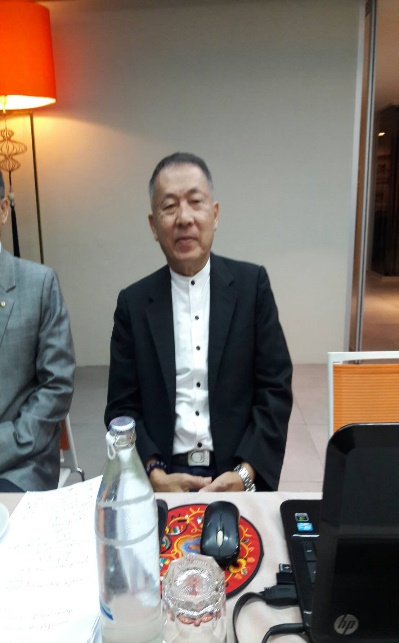 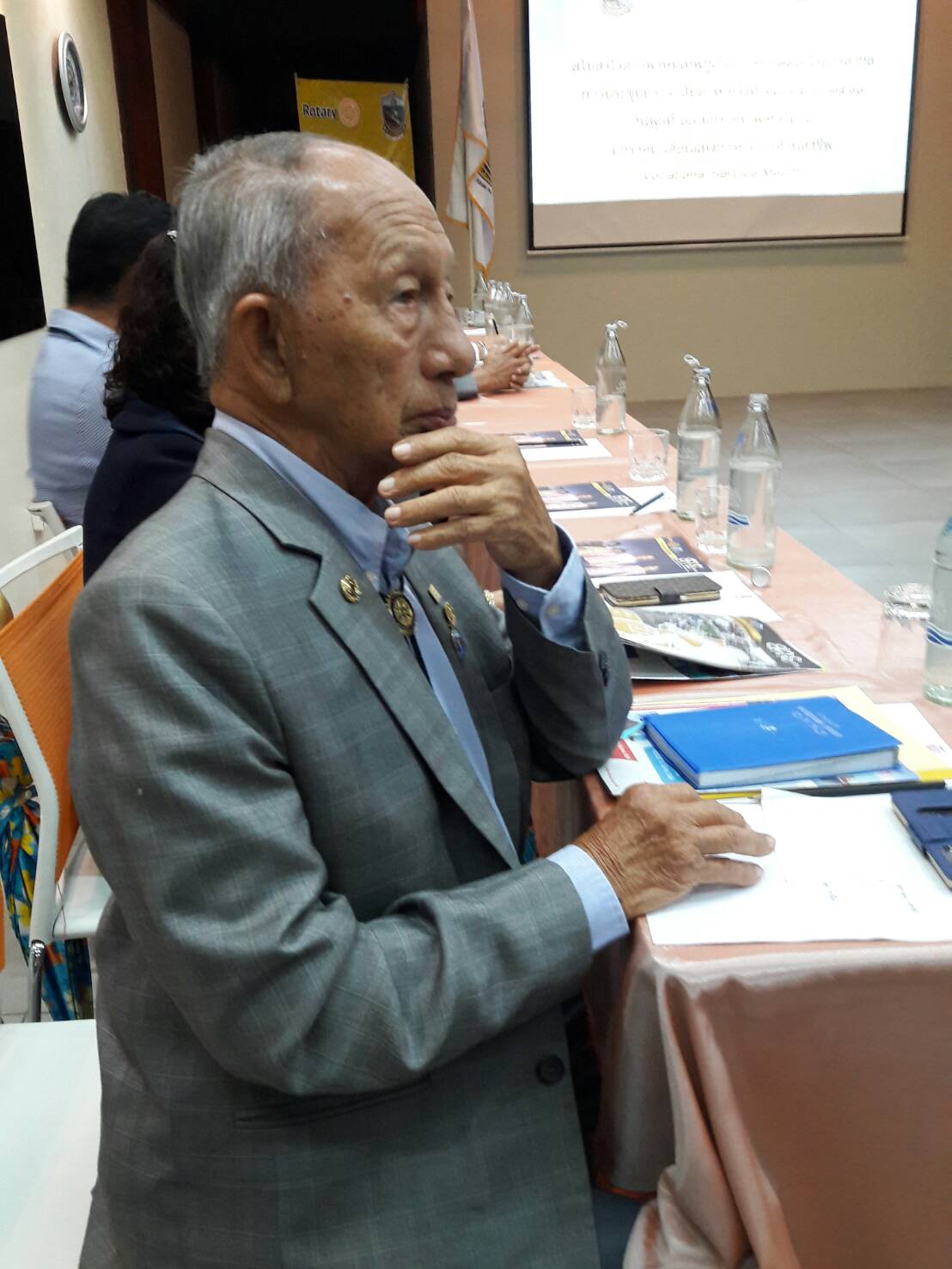 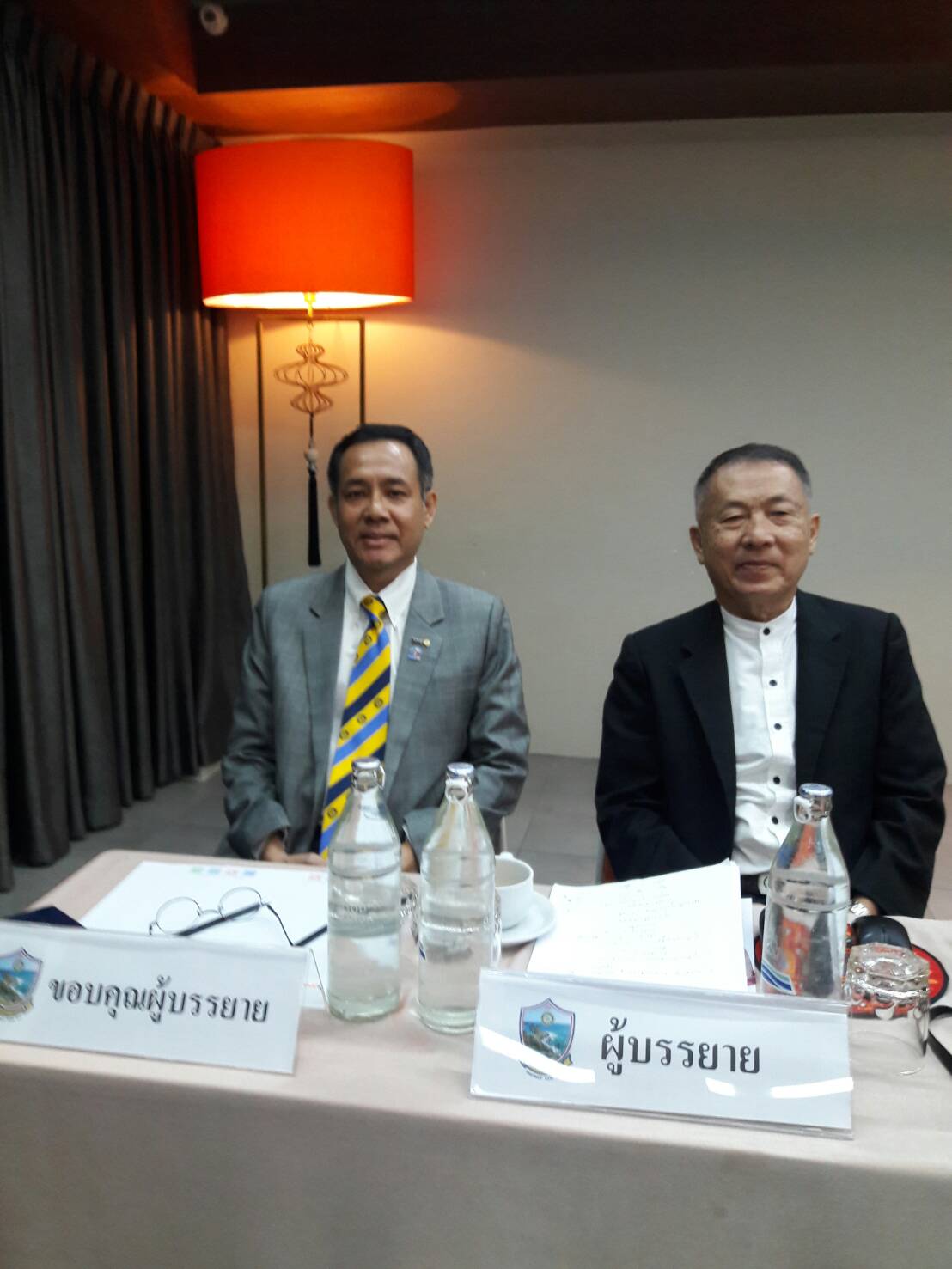 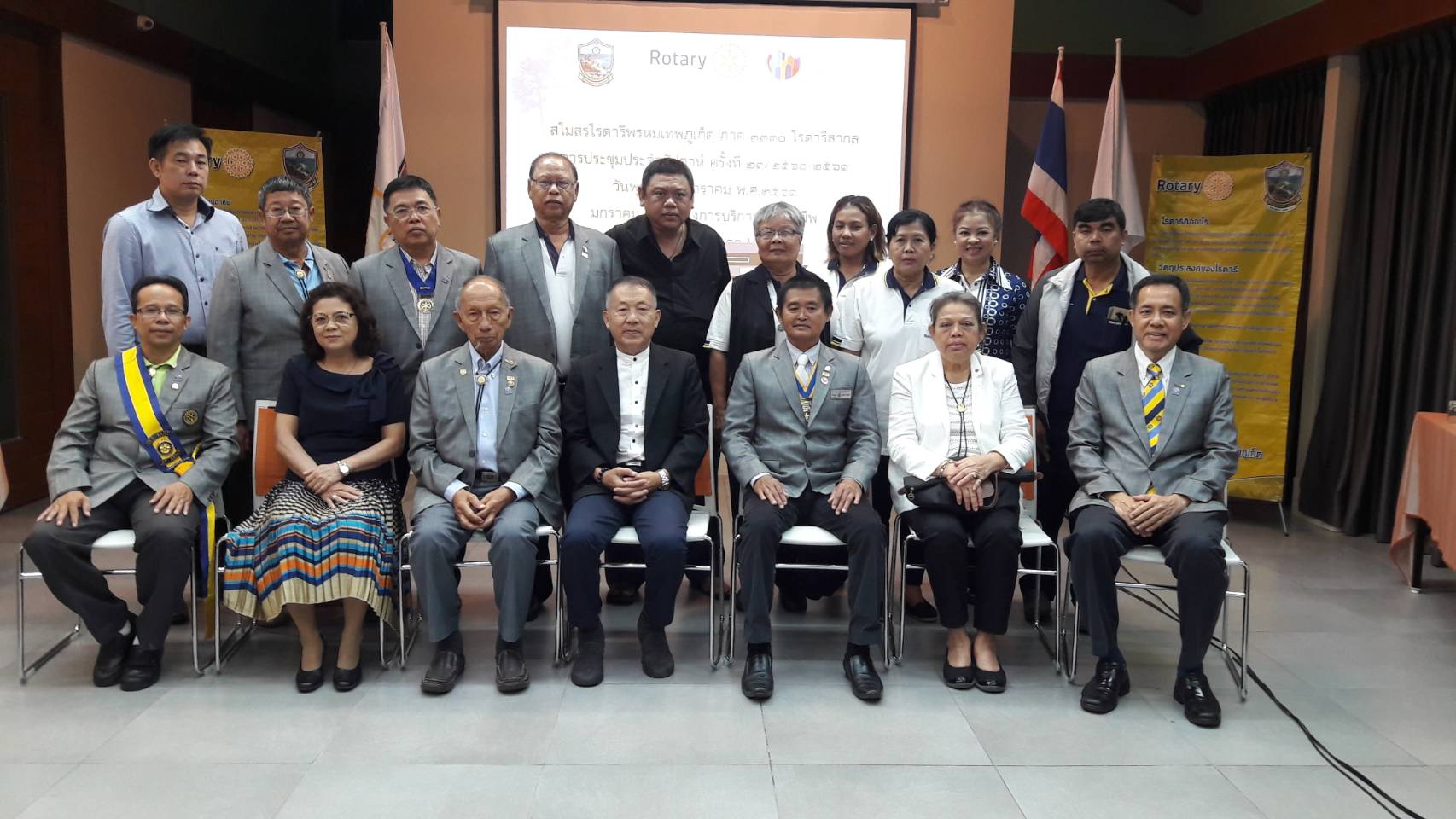 กำหนดการประชุมเดือน กุมภาพันธ์  2561วันพุธ   ที่  7     กุมภาพันธ์  2561  ประชุมประจำสัปดาห์ ณ  โรงแรมชิโนฯวันพุธ   ที่  14      กุมภาพันธ์  2561  ประชุมประจำสัปดาห์ ณ  โรงแรมชิโนฯวันพุธ ที่   21    กุมภาพันธ์  2561  ประชุมประจำสัปดาห์ ณ  โรงแรมชิโนฯวันพุธ  ที่   28      ประชุมคณะกรรมการบริหาร ณ ศูนย์ประสานงานฯ สะพานหิน